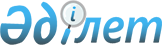 Об организации общественных работ на 2014 годПостановление Кордайского районного акимата Жамбылской области от 13 января 2014 года № 2. Зарегистрировано Департаментом юстиции Жамбылской области 4 февраля 2014 года № 2111      Примечание РЦПИ.

      В тексте документа сохранена пунктуация и орфография оригинала.

      В соответствии со статьей 20 Закона Республики Казахстан от 23 января 2001 года «О занятости населения» и «Правилам организации и финансирования общественных работ» утвержденных постановлением Правительства Республики Казахстан от 19 июня 2001 года № 836 «О мерах по реализации Закона Республики Казахстан от 23 января 2001 года «О занятости населения», в целях организации общественных работ акимат района ПОСТАНОВЛЯЕТ:



      1. Утвердить перечень организаций, виды, объемы и конкретные условия общественных работ, определить спрос и предложение на общественные работы согласно предложению.



      2. Коммунальному государственному учреждению «Отдел занятости и социальных программ акимата Кордайского района Жамбылской области» обеспечить организацию общественных работ в соответствии с действующим законодательством Республики Казахстан.



      3. Контроль за исполнением данного постановления возложить на заместителя акима района Джамангозова Бейкута Тилебалдыевича.



      4. Настоящее постановление вступает в силу со дня государственной регистрации в органах юстиции и вводится в действие по истечении десяти календарных дней после дня его первого официального опубликования и распространяется на отношения, возникшие с 6 января 2014 года.

      

      Исполняющий обязанности 

      акима района                               К. Иманалиев"СОГЛАСОВАНО"Начальник государственного учреждения

"Отдел по делам обороны Кордайского района

Жамбылской области"

подполковник М.С. Сейсембаев

13 января 2014 годаНачальник государственного учреждения

"Отдел внутренних дел Кордайского района

Департамента внутренних дел Жамбылской области"

подполковник полиции

Б.Т. Баймухамбетов

13 января 2014 года      

Приложение к постановлению

акимата Кордайского района № 2

от 13 января 2014 года Перечень организаций, виды, объемы и конкретные условия общественных работ, размеры оплаты труда участников и источники их финансирования, спрос и предложение на общественные работы 
					© 2012. РГП на ПХВ «Институт законодательства и правовой информации Республики Казахстан» Министерства юстиции Республики Казахстан
				№Наименование организацииВидыОбъемы и конкретные условия общественных работРазмеры оплаты труда участников и источники их финансирования (тенге)2014 год2014 год№Наименование организацииВидыОбъемы и конкретные условия общественных работРазмеры оплаты труда участников и источники их финансирования (тенге)СпросПредложение1Коммунальное государственное учреждение «Аппарат акима Кордайского сельского округа Кордайского района Жамбылской области»Санитарная очистка, благоустройство, озеленение территории сельского округа и оказание помощи технической обработки документовНа условиях неполного рабочего дня и по гибкому графику30518

тенге местный бюджет10102Коммунальное государственное учреждение «Аппарат акима Отарского сельского округа Кордайского района Жамбылской области»Санитарная очистка, благоустройство, озеленение территории сельского округа и оказание помощи технической обработки документовНа условиях неполного рабочего дня и по гибкому графику30518

тенге местный бюджет13133Коммунальное государственное учреждение «Аппарат акима Карасусского сельского округа Кордайского района Жамбылской области»Санитарная очистка, благоустройство, озеленение территории сельского округа и оказание помощи технической обработки документовНа условиях неполного рабочего дня и по гибкому графику30518

тенге местный бюджет884Коммунальное государственное учреждение «Аппарат акима Степновского сельского округа Кордайского района Жамбылской области»Санитарная очистка, благоустройство, озеленение территории сельского округа и оказание помощи технической обработки документовНа условиях неполного рабочего дня и по гибкому графику30518

тенге местный бюджет995Коммунальное государственное учреждение «Аппарат акима Касыкского сельского округа Кордайского района Жамбылской области»Санитарная очистка, благоустройство, озеленение территории сельского округа и оказание помощи технической обработки документовНа условиях неполного рабочего дня и по гибкому графику30518

тенге местный бюджет776Коммунальное государственное учреждение «Аппарат акима Жамбылского сельского округа Кордайского района Жамбылской области»Санитарная очистка, благоустройство, озеленение территории сельского округа и оказание помощи технической обработки документовНа условиях неполного рабочего дня и по гибкому графику30518

тенге местный бюджет887Коммунальное государственное учреждение «Аппарат акима Ногайбайского сельского округа Кордайского района Жамбылской области»Санитарная очистка, благоустройство, озеленение территории сельского округа и оказание помощи технической обработки документовНа условиях неполного рабочего дня и по гибкому графику30518

тенге местный бюджет888Коммунальное государственное учреждение «Аппарат акима Алгинского сельского округа Кордайского района Жамбылской области»Санитарная очистка, благоустройство, озеленение территории сельского округа и оказание помощи технической обработки документовНа условиях неполного рабочего дня и по гибкому графику30518

тенге местный бюджет889Коммунальное государственное учреждение «Аппарат акима Сарыбулакского сельского округа Кордайского района Жамбылской области»Санитарная очистка, благоустройство, озеленение территории сельского округа и оказание помощи технической обработки документовНа условиях неполного рабочего дня и по гибкому графику30518

тенге местный бюджет8810Коммунальное государственное учреждение «Аппарат акима Какпатасского сельского округа Кордайского района Жамбылской области»Санитарная очистка, благоустройство, озеленение территории сельского округа и оказание помощи технической обработки документовНа условиях неполного рабочего дня и по гибкому графику30518

тенге местный бюджет8811Коммунальное государственное учреждение «Аппарат акима Кененского сельского округа Кордайского района Жамбылской области»Санитарная очистка, благоустройство, озеленение территории сельского округа и оказание помощи технической обработки документовНа условиях неполного рабочего дня и по гибкому графику30518

тенге местный бюджет6612Коммунальное государственное учреждение «Аппарат акима Беткайнарского сельского округа Кордайского района Жамбылской области»Санитарная очистка, благоустройство, озеленение территории сельского округа и оказание помощи технической обработки документовНа условиях неполного рабочего дня и по гибкому графику30518

тенге местный бюджет6613Коммунальное государственное учреждение «Аппарат акима Масанчинского сельского округа Кордайского района Жамбылской области»Санитарная очистка, благоустройство, озеленение территории сельского округа и оказание помощи технической обработки документовНа условиях неполного рабочего дня и по гибкому графику30518

тенге местный бюджет8814Коммунальное государственное учреждение «Аппарат акима Карасайского сельского округа Кордайского района Жамбылской области»Санитарная очистка, благоустройство, озеленение территории сельского округа и оказание помощи технической обработки документовНа условиях неполного рабочего дня и по гибкому графику30518

тенге местный бюджет6615Коммунальное государственное учреждение «Аппарат акима Каракемерского сельского округа Кордайского района Жамбылской области»Санитарная очистка, благоустройство, озеленение территории сельского округа и оказание помощи технической обработки документовНа условиях неполного рабочего дня и по гибкому графику30518

тенге местный бюджет6616Коммунальное государственное учреждение «Аппарат акима Сортюбинского сельского округа Кордайского района Жамбылской области»Санитарная очистка, благоустройство, озеленение территории сельского округа и оказание помощи технической обработки документовНа условиях неполного рабочего дня и по гибкому графику30518

тенге местный бюджет7717Коммунальное государственное учреждение «Аппарат акима Улкен-Сулуторского сельского округа Кордайского района Жамбылской области»Санитарная очистка, благоустройство, озеленение территории сельского округа и оказание помощи технической обработки документовНа условиях неполного рабочего дня и по гибкому графику30518

тенге местный бюджет8818Коммунальное государственное учреждение «Аппарат акима Сулуторского сельского округа Кордайского района Жамбылской области»Санитарная очистка, благоустройство, озеленение территории сельского округа и оказание помощи технической обработки документовНа условиях неполного рабочего дня и по гибкому графику30518

тенге местный бюджет5519Коммунальное государственное учреждение «Аппарат акима Аухатинского сельского округа Кордайского района Жамбылской области»Санитарная очистка, благоустройство, озеленение территории сельского округа и оказание помощи технической обработки документовНа условиях неполного рабочего дня и по гибкому графику30518

тенге местный бюджет9920Коммунальное государственное предприятие на праве хозяйственного ведения «Предприятие по жилищно-коммунальному хозяйству» акимата Кордайского районаОказание помощи в санитарной очистке, благоустройстве и озеленениеНа условиях неполного рабочего дня и по гибкому графику30518

тенге местный бюджет252521Товарищество с ограниченной ответственностью «Аксу-Кордай»Оказание помощи в оформлении документовНа условиях неполного рабочего дня и по гибкому графику30518

тенге местный бюджет1122Акционерное общество «Казпочта» Жамбылский областной филиал Кордайский районный узел почтовой связиПочтальоны, оказание помощи в оформлении документовНа условиях неполного рабочего дня и по гибкому графику30518

тенге местный бюджет101023Крестьянское хозяйство «Ак Барс»Оказание помощи в оформлении документовНа условиях неполного рабочего дня и по гибкому графику30518

тенге местный бюджет1124Государственное учреждение «Отдел внутренних дел Кордайского района Департамента внутренних дел Жамбылской области»Помощники участковых полицейских инспекторов для соблюдения общественного порядкаНа условиях неполного рабочего дня и по гибкому графику30518

тенге местный бюджет202025Государственное учреждение «Отдел по делам обороны Кордайского района Жамбылской области»Оказание помощи в оформлении документовНа условиях неполного рабочего дня и по гибкому графику30518

тенге местный бюджет33Всего208208